PATVIRTINTARietavo savivaldybės tarybos2017 m. rugsėjo    d. sprendimu Nr. T1-RIETAVO SAVIVALDYBĖS SENIŪNAIČIŲ RINKIMŲ ORGANIZAVIMO TVARKOS APRAŠASI SKYRIUSBENDROSIOS NUOSTATOS1. Seniūnaičių rinkimų organizavimo tvarkos aprašas (toliau – Aprašas) reglamentuoja Rietavo savivaldybės administracijos seniūnijų seniūnaitijų (toliau – seniūnaitija) seniūnaičių rinkimo tvarką.2. Seniūnaitijų gyventojai, turintys teisę rinkti Rietavo savivaldybės (toliau – Savivaldybė) tarybą, Lietuvos Respublikos vietos savivaldos įstatymo ir Savivaldybės tarybos nustatyta tvarka renka gyvenamosios vietovės bendruomenės atstovus – seniūnaičius. Vienoje seniūnaitijoje renkamas vienas seniūnaitis.3.  Seniūnaitis renkamas 3 metams. Seniūnaitis dirba visuomeniniais pagrindais.4. Seniūnaičio rinkimų datą, suderinęs su Savivaldybės administracijos direktoriumi (toliau – Administracijos direktorius), skelbia seniūnas. Seniūnaičio rinkimų data skelbiama ne vėliau kaip likus 15 dienų iki rinkimų.II SKYRIUSRINKIMŲ DATOS PASKELBIMAS IR RINKIMŲ VYKDYMAS5. Suderinęs su Administracijos direktoriumi, seniūnas  savivaldybės interneto svetainėje (www.rietavas.lt), viešai savivaldybės ir seniūnijos patalpose, skelbimų lentose (ten, kur jos oficialiai įrengtos) ir vietos ar regioninėse informavimo priemonėse skelbia seniūnaičio rinkimų datą, rinkimo būdą (gyventojų susirinkimas arba apklausa), seniūnaitijos, kurioje renkamas seniūnaitis, pavadinimą, rinkimų vietą, laiką.6. Seniūnaitijose, kuriose gyvena ne daugiau kaip 500 gyventojų, seniūnaičiai renkami gyventojų susirinkime, kurį šio aprašo nustatyta tvarka organizuoja seniūnas.7. Seniūnaitijose, kuriose gyvena daugiau kaip 500 gyventojų, seniūnaičiai renkami šio aprašo nustatyta tvarka apklausiant gyventojus. Rinkimus organizuoja ir vykdo Administracijos direktoriaus sudaryta komisija.8. Seniūnas, kurio seniūnijos aptarnaujamos teritorijos seniūnaitijoje renkamas seniūnaitis, privalo užtikrinti, kad atitinkamos seniūnaitijos seniūnaitį rinktų tik atitinkamos seniūnaitijos gyventojai. Visi asmenys, dalyvaujantys rinkimuose, privalo turėti asmens tapatybę įrodantį dokumentą.9. Rinkimai laikomi įvykusiais, jeigu rinkimuose dalyvauja ne mažiau kaip 5 procentai seniūnaitijos gyventojų, turinčių teisę rinkti seniūnaitį. Neįvykus rinkimams, jie pakartotinai organizuojami ne vėliau kaip po 2 mėnesių. Pakartotiniams rinkimams netaikomas šiame punkte nustatytas reikalavimas dėl rinkimuose dalyvaujančių gyventojų skaičiaus.III SKYRIUSKANDIDATŲ Į SENIŪNAIČIUS KĖLIMAS            10. Kandidatus į seniūnaičius gali siūlyti tik tos seniūnaitijos, kurioje renkamas seniūnaitis, gyventojai, bendruomeninės organizacijos.            11. Seniūnaitijos, kurioje renkamas seniūnaitis, gyventojų ar bendruomeninių organizacijų siūlymai dėl kandidatų į seniūnaičius teikiami raštu atitinkamos seniūnijos seniūnui. Kartu su siūlymu turi būti pateikti šie dokumentai:              11.1. rašytinis kandidato sutikimas  (1 priedas);            11.2. kandidato asmens tapatybę patvirtinančio dokumento kopija;            11.3. pažyma apie deklaruotą gyvenamąją vietą;            11.4. trumpas gyvenimo aprašymas.12. Kandidatu į seniūnaičius gali būti pilnametis seniūnaitijos gyventojas, deklaravęs gyvenamąją vietą toje seniūnaitijoje, kurioje jo kandidatūra siūloma į seniūnaičius.13. Seniūnaičiu negali būti renkamas asmuo, kuris:13.1. įstatymų nustatyta tvarka pripažintas kaltu dėl sunkaus ar labai sunkaus nusikaltimo padarymo ir turi neišnykusį ar nepanaikintą teistumą;13.2. yra įstatymų nustatyta tvarka uždraustos organizacijos narys;13.3. seniūnaičiu negali būti renkamas Rietavo savivaldybės tarybos narys, Savivaldybės administracijos direktorius, Savivaldybės kontrolierius, Savivaldybės administracijos valstybės tarnautojas;13.4. seniūnaičiu negali būti renkamas asmuo, kuris teismo pripažintas neveiksniu tam tikroje srityje.14. Kandidatų į seniūnaičius teikimas prasideda prieš 15 kalendorinių dienų ir baigiasi likus 5 kalendorinėms dienoms iki rinkimų. Kandidatų į seniūnaičius sąrašas viešai paskelbiamas seniūnijos skelbimų lentoje.IV SKYRIUSGYVENTOJŲ SUSIRINKIMO ORGANIZAVIMO TVARKA15. Gyventojų susirinkimui pirmininkauja seniūnas, o susirinkimo sekretoriaus funkcijas vykdo seniūnijos darbuotojas. Seniūnas susirinkusiems gyventojams paaiškina seniūnaičio rinkimų procedūrą.16. Gyventojų susirinkimo pirmininkas rinkėjus supažindina su kandidatais į seniūnaičius, pranešdamas jų vardus ir pavardes.17. Kiekvienam kandidatui suteikiama teisė prisistatyti. Kandidato prisistatymui skiriama iki 5 minučių. Po prisistatymo kandidatui gali būti užduodami klausimai. Klausimų ir atsakymų trukmė – iki 10 minučių.18. Baigus pasisakymus, susirinkimo pirmininkas skelbia balsavimą. Balsuojama atviru balsavimu už kiekvieną kandidatą atskirai, laikantis eiliškumo abėcėlės tvarka, pagal pavardes. Balsuoti galima tik vieną kartą ir už vieną kandidatą.19. Išrinktas seniūnaičiu laikomas tas kandidatas, kuris surinko daugiausiai susirinkime dalyvavusių gyventojų balsų. Balsams tarp kandidatų pasiskirsčius po lygiai, skelbiamas pakartotinis balsavimas, rinkimuose dalyvaujant ir balsuojant už lygiai balsų surinkusius kandidatus.20. Susirinkimo rezultatai įforminami protokolu (2 priedas), kurį pasirašo susirinkimo pirmininkas ir sekretorius. Į seniūnaičio rinkimų gyventojų susirinkime protokolą įrašomas susirinkime dalyvaujančių asmenų skaičius. Susirinkimo protokolas saugomas seniūnijoje.21. Balsavimo rezultatai skelbiami Savivaldybės interneto svetainėje (www.rietavas.lt) ir seniūnijos skelbimų lentoje.V SKYRIUSSENIŪNAIČIŲ RINKIMŲ ORGANIZAVIMO TVARKA SENIŪNAITIJOSE, KURIOSE GYVENA DAUGIAU KAIP 500 GYVENTOJŲ22. Seniūnaitijose, kuriose gyvena daugiau kaip 500 gyventojų, seniūnaičiai renkami apklausiant gyventojus. Rinkimų agitacija, neatsižvelgiant į jos būdus, formą ir priemones,  draudžiama seniūnaičių rinkimų dieną.23. Rinkimus ir apklausą organizuoja Administracijos direktoriaus iš ne mažiau kaip 3 narių sudaryta komisija (toliau – komisija), į kurios sudėtį gali įeiti seniūnas, seniūno pavaduotojas, seniūnijos darbuotojas, bendruomenės deleguoti atstovai.24. Suderinęs su Savivaldybės administracijos direktoriumi apklausos datą ir laiką, seniūnijos seniūnas informuoja seniūnaitijos gyventojus apie gyventojų apklausą  Savivaldybės interneto svetainėje, viešai Savivaldybės ir seniūnijos patalpose, skelbimų lentose ir vietos visuomenės informavimo priemonėse – ne vėliau kaip prieš 15 kalendorinių dienų iki rinkimų.25. Skelbime apie gyventojų apklausą turi būti nurodyta seniūnaitijos, kurioje renkamas seniūnaitis, pavadinimas, gyventojų apklausos vieta, laikas, gyventojų apklausos organizatorius ir išvardijamos seniūnaitijai priklausančios teritorijos.26. Ne vėliau kaip prieš vieną kalendorinę dieną gyventojų apklausai vykdyti seniūnija parengia patalpą ir apklausos lapus. Kiekvieno kandidato rinkimams parengiami atskiri apklausos lapai (3 priedas).27. Visi apklausos lapai antspauduojami seniūnijos antspaudu.28. Apklausos lapai pildomi seniūnijos paruoštoje patalpoje rinkimų dieną, iš anksto paskelbtu laiku.29. Atvykęs į apklausą rinkėjas privalo komisijos nariui pateikti asmens tapatybę patvirtinantį dokumentą.30. Rinkėjas pats pasirenka, kurio kandidato apklausos lape pageidauja pasirašyti. Pasirašyti galima tik vieną kartą.31. Rinkėjas į pasirinkto kandidato apklausos lapą įrašo savo vardą, pavardę, deklaruotą gyvenamąją vietą, šalia įrašytų duomenų pasirašo „už“ arba „prieš“. Rinkėjui pasirašius, atitinkamoje grafoje pasirašo  komisijos narys.32. Pasibaigus apklausos laikui, komisijos pirmininkas ar jo paskirtas kitas komisijos narys pildo Seniūnaičio rinkimų apklausos būdu balsų skaičiavimo protokolą (toliau – protokolas) (5 priedas). Protokole privalo būti įrašyta: apklausos pradžios ir pabaigos laikas, balsus skaičiavę komisijos nariai, į apklausą atvykusių rinkėjų skaičius, apklausos rezultatai (iš viso už kiekvieną kandidatą į seniūnaičius atiduotų balsų skaičius), kandidato, surinkusio daugiausiai balsų, vardas ir pavardė, apklausos rezultatų skaičiavimo pabaigos laikas, už kiekvieną kandidatą užpildytų apklausos lapų skaičius, vokų su apklausos lapais skaičius ir kita svarbi informacija. Protokolą pasirašo visi komisijos nariai.33. Kandidatų į seniūnaičius apklausos lapai ir protokolas saugomi seniūnijoje.34. Balsavimo rezultatai skelbiami Savivaldybės interneto svetainėje (www.rietavas.lt) ir seniūnijos skelbimų lentojeVI SKYRIUSSENIŪNAIČIO ATŠAUKIMO TVARKA35. Seniūnaitis atšaukiamas iš pareigų Administracijos direktoriaus įsakymu, jeigu nepasitikėjimą seniūnaičiu pareiškia ne mažiau kaip 5 procentai seniūnaitijos gyventojų, turinčių teisę rinkti seniūnaitį, šio aprašo nustatyta tvarka.36. Seniūnaitijos gyventojai surašo motyvuotą raštą dėl nepasitikėjimo seniūnaičiu, rašte nurodo datą, gyvenamąją vietą, vardą, pavardę ir pasirašo. Raštas siunčiamas atitinkamai seniūnijai. Seniūnijos seniūnas patikrina, ar tai yra seniūnaitijos, kurioje pareikštas nepasitikėjimas seniūnaičiu, gyventojai. Patikrintas raštas persiunčiamas Administracijos direktoriui.37. Savivaldybės administracijai gavus gyventojų raštą dėl seniūnaičiui pareikšto gyventojų nepasitikėjimo, per 5 darbo dienas parengiamas Administracijos direktoriaus įsakymas dėl seniūnaičio atšaukimo iš pareigų.VII SKYRIUSSENIŪNAIČIO STATUSĄ PATVIRTINANČIŲ DOKUMENTŲ ĮFORMINIMAS38. Seniūnai per 5 darbo dienas išrinktų seniūnaičių sąrašą kartu su išrinktų seniūnaičių nuotraukomis (3x4 dydžio) pateikia Administracijos direktoriui.39. Išrinktam seniūnaičiui ne vėliau kaip per 10 darbo dienų po rinkimų įteikiamas Administracijos direktoriaus nustatytos formos seniūnaičio pažymėjimas. Seniūnaičio pažymėjimas turi būti pasirašytas mero. Seniūnaičio pažymėjimas nėra asmens tapatybę patvirtinantis dokumentas.40. Seniūnaičių pažymėjimai registruojami seniūnaičių pažymėjimų registravimo žurnale (4 priedas), kurį tvarko ir apskaito Savivaldybės administracijos seniūnijos.VIII SKYRIUSBAIGIAMOSIOS NUOSTATOS41. Neįvykus seniūnaičio rinkimams (nesant nė vieno kandidato į seniūnaičius, nesusirinkus seniūnaitijos gyventojams į susirinkimą ar seniūnaitijos gyventojams neatvykus į apklausą), seniūnaičio rinkimų procedūra kartojama šio aprašo nustatyta tvarka.42. Jeigu seniūnaitis atsisako savo įgaliojimų, yra atšaukiamas iš pareigų arba  negali eiti pareigų dėl ligos, ar dėl kitų priežasčių, organizuojami nauji seniūnaičio rinkimai pagal šiame apraše nustatytą tvarką.43. Aprašas papildomas ir keičiamas Savivaldybės tarybos sprendimu._____________                                                                                              Rietavo savivaldybės seniūnaičių                                                                                              rinkimų organizavimo tvarkos aprašo                      1 priedas(Sutikimo forma)______________________________________________________________________________(vardas, pavardė)______________________________________________________________________________(adresas, telefonas)Rietavo savivaldybės administracijos_____________________  seniūnijos seniūnuiSUTIKIMAS20__m. ____________________d.Aš,  ___________________________ sutinku dalyvauti _______________ seniūnijos(vardas, pavardė)                                                       (pavadinimas)____________________ seniūnaitijos seniūnaičio rinkimuose.(pavadinimas)PRIDEDAMA:1. ______________________________________2. ________________________________________________________                                                ______________________(parašas)                                                                               (vardas, pavardė)                                                      			  Rietavo savivaldybės seniūnaičių rinkimų organizavimo tvarkos aprašo 2 priedas___________________ SENIŪNIJOS ___________________ SENIŪNAITIJOS SENIŪNAIČIO RINKIMŲ BALSŲ SKAIČIAVIMO  PROTOKOLAS__________________ Nr. _____(Data)___________________________(Vieta)Balsavimo rezultatai:Pakartotinio balsavimo rezultatai:Rinkimuose dalyvavo ____ proc. _________________ seniūnaitijos gyventojų (netaikoma pakartotiniams rinkimams)._____________________ seniūnaitijos seniūnaičiu išrinktas (-a) ________________________________________________________________________________________________________.Pirmininkas     ____________                                    ______________________                                                (parašas)                                                                     (vardas, pavardė)Sekretorius      ____________                                    ______________________                                                (parašas)                                                                     (vardas, pavardė)Rietavo savivaldybės seniūnaičiųrinkimų tvarkos aprašo3 priedas________________________ SENIŪNIJOS ______________________ SENIŪNAITIJOS SENIŪNAIČIO ___________________________________________RINKIMŲ GYVENTOJŲ APKLAUSOS LAPAS200 __ m. ________________ d.Komisijos pirmininkas             ______________________________            Vardas, pavardė                                                                      (parašas)                                             Komisijos nariai:                     ______________________________            Vardas, pavardė       (parašas)______________________________            Vardas, pavardė       (parašas)______________________________            Vardas, pavardė      (parašas           Rietavo savivaldybės seniūnaičių           rinkimų organizavimo tvarkos aprašo           4 priedasRIETAVO  SAVIVALDYBĖS ADMINISTRACIJOS SENIŪNIJŲ SENIŪNAIČIŲ PAŽYMĖJIMŲ REGISTRAVIMO ŽURNALAS_________Rietavo savivaldybės seniūnaičiųrinkimų tvarkos aprašo5 priedasRIETAVO SAVIVALDYBĖS ADMINISTRACIJOS________________________ SENIŪNIJOS _____________________________ SENIŪNAITIJOS SENIŪNAIČIO RINKIMŲ BALSŲ SKAIČIAVIMO PROTOKOLAS20__ m. _________________ d.Komisijos pirmininkas             ______________                    _________________________                                                       (parašas)                                     ( Vardas,  pavardė)Komisijos  sekretorius             ______________                    _________________________                                                        (parašas)                                           ( Vardas,  pavardė)Komisijos nariai                                  ______________                    _________________________                                                                    (parašas)                                    ( Vardas,  pavardė)______________                    _________________________                                                                              (parašas)                                       ( Vardas,  pavardė)______________                    _________________________                                                                                (parašas)                                          ( Vardas,  pavardė)RIETAVO SAVIVALDYBĖS ADMINISTRACIJOSTEISĖS IR FINANSŲ SKYRIUSAIŠKINAMASIS RAŠTAS PRIE SPRENDIMO „DĖL RIETAVO SAVIVALDYBĖS SENIŪNAIČIŲ RINKIMŲ ORGANIZAVIMO TVARKOS APRAŠO PATVIRTINIMO“ PROJEKTO2017–08–23RietavasSprendimo projekto esmė.	Sprendimo projektu siūloma reglamentuoti Rietavo savivaldybės seniūnaičių rinkimų organizavimo tvarkos aprašą ir taip įgyvendinti Lietuvos Respublikos Vietos savivaldos įstatymo 33 straipsnį.Kuo vadovaujantis parengtas sprendimo projektas. Sprendimo projektas parengtas vadovaujantis Lietuvos Respublikos vietos savivaldos įstatymo 33 straipsniu.3.  Tikslai ir uždaviniai.            Sprendimo projektu siekiama patvirtinti Rietavo savivaldybės seniūnaičių rinkimų organizavimo tvarkos aprašą. Įstatymas numato, kad iš seniūnijos aptarnaujamos teritorijos gyvenamųjų vietovių ar jų dalių yra sudaromos seniūnaitijos, o seniūnaitijų gyventojai renka gyvenamosios vietovės bendruomenės atstovus – seniūnaičius, kurie dirba visuomeniniais pagrindais. Seniūnaičių rinkimų organizavimo tvarkos apraše nustatoma seniūnaičių rinkimo tvarka (kas gali būti kandidatais į seniūnaičius, kuriam laikui renkamas seniūnaitis, rinkimų tvarka).Laukiami rezultatai.Priėmus savivaldybės tarybos sprendimą, bus įgyvendintos Lietuvos Respublikos vietos savivaldos įstatymo nuostatos.Kas inicijavo sprendimo  projekto rengimą.       Sprendimo projekto rengimą inicijavo Savivaldybės administracijos Teisės ir finansų skyrius.Sprendimo projekto rengimo metu gauti specialistų vertinimai.       Neigiamų specialistų vertinimų kol kas negauta.Galimos teigiamos ar neigiamos sprendimo priėmimo pasekmės.       Neigiamų pasekmių nenumatyta.Lėšų poreikis sprendimo įgyvendinimui. Sprendimo įgyvendinimui nebus reikalingos Savivaldybės biudžeto lėšų.Antikorupcinis vertinimas reikalingas.Teisės ir finansų skyriaus teisininkė                                                           Ieva KrajinaitėEil. Nr.Kandidato vardas ir pavardėBalsų skaičiusEil. Nr.Kandidato vardas ir pavardėBalsų skaičiusEil. Nr.Rinkėjo vardas ir pavardėRinkėjo deklaruota gyvenamoji vietaRinkėjo parašasRinkėjo parašasKomisijos nario parašasEil. Nr.Rinkėjo vardas ir pavardėRinkėjo deklaruota gyvenamoji vietaUžPriešKomisijos nario parašasEil. Nr.Vardas, pavardėSeniūnijaSeniūnaitijaSeniūnaičio pažymėjimoNr.PažymėjimoišdavimodataParašasPažymėjimogrąžinimodataParašas1.Apklausos pradžios laikas2.Apklausos pabaigos laikas3.Balsų skaičiavimo komisijos sudėtisKomisijos narių vardai ir pavardės4Balsavimo rezultatai:Balsavimo rezultatai:4.1(Kandidato vardas ir pavardė)(Už šį kandidatą užpildytų Apklausos lapų ir atiduotų balsų skaičius)4.2(Kandidato vardas ir pavardė)(Už šį kandidatą užpildytų Apklausos lapų ir atiduotų balsų skaičius)5.Apklausos rezultatų skaičiavimo pabaigos laikas6.Kandidato, surinkusio daugiausia balsų, vardas ir pavardė(Vardas ir pavardė)7.Apklausos lapų skaičius8.Kita informacija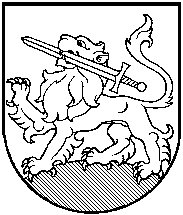 